Before you get started:Furniture is a mandatory commodity, refer to 3.5.1 Mandatory Standing Offers and Supply Arrangements of the Supply Manual found on buyandsell.gc.caAll documents referenced in this “how to” are found on the Furniture website. How do I buy furniture?This is a high level process chart meant to show an overview for a Seating SA procurement. For a more detailed instruction on any of the steps below, please consult the Furniture website or contact our General mailbox.StepsTier 1 – Low Dollar value (LDV) $0 – 24,999.99 1. Define requirement and select a supplier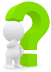 Want to set aside your requirement for Indigenous business? If so, refer to the PSIB SA holders identified in the Supplier information Table.Open Chair Builder and choose chair attributes/features of the required chair. Additional attributes maybe defined including materials and finishes as long as they are generic and competitive. For more detailed information on the specifications and recommended configurations on indented use consult the Annex A: Specifications for Office Seating (Word, 144Kb) and the Recommended features and specifications for general user profiles on the furniture website.AND/ORFind a supplier using the Supplier information TableThis table includes a list of all SA holders including coordinates of each supplier and a link to their website (to view pictures and pricing of product by SA holder) and SOSA app (to view the available manufacturer/series and discount off price list by SA holder)2. SolicitRequest quote(s) by:E-mail:  to one or more supplier(s) of your choice. orTelephone: to one or more supplier(s) of your choice. ** Competitive and Non-competitive procurements are acceptable below 25K at the IU’s discretion, refer to your departmental process on Low Dollar Value Procurements.3. Evaluate and Award:Evaluate: Confirm product meets the requirement defined using the Chair BuilderConfirm supplier is a current SA holder using the SOSA app Select the chair that meets your requirement based on evaluation criteria (if applicable), and award.Award: Prepare and issue contract using the LDV furniture contract template, departmental template , or purchase using Acquisition Card. *For Acquisitions Card and departmental templates – Include the following reference: “the terms and conditions of SA E60PQ-120001/ SA #/PQ apply to and form part of this requirement.”Manufacturer average Lead times may range from 6 to 8 weeks after finishes and colors have been selected.